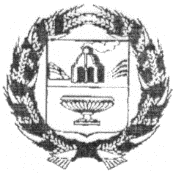 АДМИНИСТРАЦИЯ ЗАРИНСКОГО РАЙОНААЛТАЙСКОГО КРАЯП О С Т А Н О В Л Е Н И Е26.09. 2016                                                                                                         № 714г. ЗаринскОб утверждения Порядка формирования, утверждения и ведения плана-графика закупок товаров, работ, услуг для обеспечения нужд муниципального образования Заринский район Алтайского краяВ соответствии с частью 5 статьи 21 Федерального закона от 05.04.2013 № 44-ФЗ «О контрактной системе в сфере закупок товаров, работ, услуг для обеспечения государственных и муниципальных нужд», в целях установления порядка формирования, утверждения и ведения планов закупок товаров, работ, услуг для обеспечения нужд муниципального образования Заринский район Алтайского края, Администрация районаПОСТАНОВЛЯЕТ:1. Утвердить прилагаемый Порядок формирования, утверждения и ведения плана-графика закупок товаров, работ, услуг для обеспечения нужд муниципального образования Заринский район Алтайского края (Приложение).2. Настоящее постановление разместить на официальном сайте Администрации района.3. Действие настоящего постановления распространить на правоотношения, возникшие с 01.01.2016.4. Разместить настоящий Порядок формирования, утверждения и ведения плана-графика закупок товаров, работ, услуг для обеспечения нужд муниципального образования Заринский район Алтайского края в течение 3 дней со дня утверждения в единой информационной системе в сфере закупок.5. Контроль исполнения настоящего постановления оставляю за собой.Глава Администрации                                                                                     В.Ш. Азгалдян                                        Приложение                                                                             к постановлению Администрации                                                    Заринского района                                                         от 26.09.2016  № 714ПОРЯДОК формирования, утверждения и ведения плана-графика закупок товаров, работ, услуг для обеспечения нужд муниципального образования Заринский район Алтайского края1. Настоящий Порядок устанавливает требования к формированию, утверждению и ведению планов-графиков закупок товаров, работ, услуг (далее - «закупки») для обеспечения нужд муниципального образования Заринский район Алтайского края в соответствии с Федеральным законом от 05.04.2013 № 44-ФЗ «О контрактной системе в сфере закупок товаров, работ, услуг для обеспечения государственных и муниципальных нужд» (далее - «Федеральный закон»).Форма планов-графиков закупок и правила их размещения в единой информационной системе устанавливаются Правительством Российской Федерации (постановлениями от 05.06.2015 № 554 «О требованиях к формированию, утверждению и ведению плана-графика закупок товаров, работ, услуг для обеспечения нужд субъекта Российской Федерации и муниципальных нужд, а также о требованиях к форме плана-графика закупок товаров, работ, услуг», от 29.10.2015 №1168 «Об утверждении Правил размещения в единой информационной системе в сфере закупок планов закупок товаров, работ, услуг для обеспечения государственных и муниципальных нужд, планов-графиков закупок товаров, работ, услуг для обеспечения государственных и муниципальных нужд»).2. Планы-графики закупок утверждаются в течение 10 рабочих дней:а) муниципальными заказчиками, действующими от имени муниципального образования Заринский район Алтайского края (далее – «муниципальные заказчики»), - со дня доведения до муниципального заказчика объема прав в денежном выражении на принятие и (или) исполнение обязательств в соответствии с бюджетным законодательством Российской Федерации;б) муниципальными бюджетными учреждениями, за исключением закупок, осуществляемых в соответствии с частями 2 и 6 статьи 15 Федерального закона - со дня утверждения планов финансово - хозяйственной деятельности;в) муниципальными автономными учреждениями, муниципальными унитарными предприятиями в случае, предусмотренном частью 4 статьи 15 Федерального закона - со дня заключения соглашений о предоставлении субсидий на осуществление капитальных вложений в объекты капитального строительства муниципальной собственности или приобретение объектов недвижимого имущества в муниципальную собственность (далее – «субсидии»). При этом в план-график закупок включаются только закупки, которые планируется осуществлять за счет субсидий;г) муниципальными бюджетными, муниципальными автономными учреждениями, муниципальными унитарными предприятиями, осуществляющими закупки в рамках переданных им органами местного самоуправления полномочий муниципального заказчика по заключению и исполнению от имени муниципальных образований муниципальных контрактов от лица указанных органов, в случаях, предусмотренных частью 6 статьи 15 Федерального закона - со дня доведения на соответствующий лицевой счет по переданным полномочиям объема прав в денежном выражении на принятие и (или) исполнение обязательств в соответствии с бюджетным законодательством Российской Федерации.3. Планы-графики закупок формируются лицами, указанными в пункте 2 настоящего Порядка, на очередной финансовый год в соответствии с планом закупок в сроки, установленные Администрацией Заринского района Алтайского края, с учетом следующих положений:а) муниципальные заказчики в сроки, установленные главными распорядителями средств бюджета муниципального образования Заринский район Алтайского края (далее – «главные распорядители»), но не позднее 10 рабочих дней:- формируют планы-графики закупок после внесения проекта решения о бюджете муниципального образования Заринский район Алтайского края на рассмотрение Заринского районного Совета народных депутатов Алтайского края;- утверждают сформированные планы-графики закупок после их уточнения (при необходимости) и доведения до муниципального заказчика объема прав в денежном выражении на принятие и (или) исполнение обязательств в соответствии с бюджетным законодательством Российской Федерации;б) учреждения, указанные в пп. «б» п. 2 настоящего Порядка, - в сроки, установленные органами, осуществляющими функции и полномочия их учредителя, но не позднее 10 рабочих дней:- формируют планы-графики закупок после внесения проекта решения о бюджете муниципального образования Заринский район Алтайского края на рассмотрение Заринского районного Совета народных депутатов Алтайского края;- утверждают планы-графики закупок после их уточнения (при необходимости) и утверждения планов финансово-хозяйственной деятельности;в) юридические лица, указанные в пп. «в» п. 2 настоящего Порядка:- формируют планы-графики закупок после внесения проекта решения о бюджете муниципального образования Заринский район Алтайского края на рассмотрение Заринского районного Совета народных депутатов Алтайского края;- утверждают планы-графики закупок после их уточнения (при необходимости) и заключения соглашений о предоставлении субсидий;	г) юридические лица, указанные в пп. «г» п. 2 настоящего Порядка:- формируют планы-графики закупок после внесения проекта решения о бюджете муниципального образования Заринский район Алтайского края на рассмотрение Заринского районного Совета народных депутатов Алтайского края;- утверждают планы-графики закупок после их уточнения (при необходимости) и заключения соглашений о передаче указанным юридическим лицам соответствующими муниципальными органами, являющимися муниципальными заказчиками, полномочий муниципального заказчика на заключение и исполнение муниципальных контрактов от лица указанных органов.4. В план-график закупок включается перечень товаров, работ, услуг, закупка которых осуществляется путем проведения конкурса (открытого конкурса, конкурса с ограниченным участием, двухэтапного конкурса, закрытого конкурса, закрытого конкурса с ограниченным участием, закрытого двухэтапного конкурса), аукциона (аукциона в электронной форме, закрытого аукциона), запроса котировок, запроса предложений, закупки у единственного поставщика (исполнителя подрядчика), а также путем определения поставщика (подрядчика, исполнителя) способом, установленным Правительством Российской Федерации в соответствии со ст. 111 Федерального закона.5. В случае если определение поставщиков (подрядчиков, исполнителей) для лиц, указанных в п. 2 настоящего Порядка, осуществляется уполномоченным органом или уполномоченным учреждением, определенными решениями о создании таких органов, учреждений или решениями о наделении их полномочиями в соответствии со ст. 26 Федерального закона, то формирование планов-графиков закупок осуществляется с учетом порядка взаимодействия заказчиков с уполномоченным органом, уполномоченным учреждением.6. В план-график закупок включается информация о закупках, об осуществлении которых размещаются извещения либо направляются приглашения принять участие в определении поставщика (подрядчика, исполнителя) в установленных Федеральным закономслучаях в течение года, на который утвержден план-график закупок, а также о закупках у единственного поставщика (подрядчика, исполнителя), контракты с которым планируются к заключению в течение года, на который утвержден план-график закупок.7. В случае если период осуществления закупки, включаемой в план-график закупок заказчиков, указанных в пункте 2 настоящего Порядка, в соответствии с бюджетным законодательством Российской Федерации превышает срок, на который утверждается план-график закупок, в план-график закупок также включаются сведения о закупке на весь срок исполнения контракта.8. Заказчики, указанные в пункте 2 настоящего Порядка, ведут планы-графики закупок в соответствии с положениями Федерального закона и настоящего Порядка. Внесение изменений в планы-графики закупок осуществляется в случае внесения изменений в план закупок, а также в следующих случаях:а) изменение объема и (или) стоимости планируемых к приобретению товаров, работ, услуг, выявленное в результате подготовки к осуществлению закупки, вследствие чего поставка товаров, выполнение работ, оказание услуг в соответствии с начальной (максимальной) ценой контракта, предусмотренной планом-графиком закупок, становится невозможной;б) изменение планируемой даты начала осуществления закупки, сроков и (или) периодичности приобретения товаров, выполнения работ, оказания услуг, способа определения поставщика (подрядчика, исполнителя), этапов оплаты и (или) размера аванса, срока исполнения контракта;в) отмена заказчиком закупки, предусмотренной планом-графиком закупок;г) образовавшаяся экономия от использования в текущем финансовом году бюджетных ассигнований в соответствии с законодательством Российской Федерации;д) выдача предписания органами контроля, определенными ст. 99 Федерального закона о контрактной системе, в том числе об аннулировании процедуры определения поставщиков (подрядчиков, исполнителей);е) реализация решения, принятого заказчиком по итогам обязательного общественного обсуждения закупки;ж) возникновение обстоятельств, предвидеть которые на дату утверждения плана-графика закупок было невозможно.9. Внесение изменений в план-график закупок по каждому объекту закупки осуществляется не позднее чем за 10 дней до дня размещения в единой информационной системе в сфере закупок извещения об осуществлении закупки, направления приглашения принять участие в определении поставщика (подрядчика, исполнителя), за исключением случая, указанного в п. 10 настоящего Порядка, а в случае, если в соответствии с Федеральным законом не предусмотрено размещение извещения об осуществлении закупки или направление приглашения принять участие в определении поставщика (подрядчика, исполнителя), - до даты заключения контракта.10. В случае осуществления закупок путем проведения запроса котировок в целях оказания гуманитарной помощи либо ликвидации последствий чрезвычайных ситуаций природного или техногенного характера в соответствии со статьей 82 Федерального закона о контрактной системе внесение изменений в план-график закупок осуществляется в день направления запроса о предоставлении котировок участникам закупок, а в случае осуществления закупки у единственного поставщика (подрядчика, исполнителя) в соответствии с пунктами 9 и 28 части 1 ст. 93Федерального закона о контрактной системе - не позднее чем за один день до даты заключения контракта.